		Proposal for modification of ECE/TRANS/WP.29/GRE/2020/15 (draft of amendment to UN Regulation No. 37 (Filament light sources)) The text reproduced below was prepared by TF S/R, on the basis of document ECE/TRANS/WP.29/GRE/2020/15, with the purpose to improve the approval codes for electrical/electronic controls not integrated with the replacement light source in an additional electronics device.The modifications to the text of the ECE/TRANS/WP.29/ GRE/2020/15 are marked in red and bold for new or red and strikethrough for deleted characters.	I.	ProposalParagraph 1., amend to read:“	This Regulation applies to filament light sources and their LED replacement light sources shown in Annex 1 and intended for use in approved lamps of power-driven vehicles and of their trailers.”Paragraph 2., amend to read:“2.1.		Definitions2.1.1.		Definition of "category"	The term "category" is used in this Regulation to describe different basic design of standardised filament light sources, producing light by incandescent technology, and of standardised LED replacement light sources, producing light by LED technology.  The category of a filament light source and the category of its LED replacement light source are considered the same, despite using different light producing technologies.Each category has a specific designation, as for example: "H4", "P21W", "T4W", "PY21W"or "RR10W".2.1.2.		Definition of "type"	Filament lLight sources of different1 "types" are filament light sources within the same category of filament light sources or within the same category of  LED replacement light sources which differ in such essential respects as:	A selective-yellow bulb or an additional selective-yellow outer bulb, solely intended to change the colour but not the other characteristics of a filament light source emitting white light, does not constitute a change of type of the filament light source.Connecting an AE device to the LED replacement light source does not constitute a change of type of the LED replacement light source.2.1.2.1.	Trade name or mark (Filament lLight sources bearing the same trade name or mark but produced by different manufacturers are considered as being of different types. Filament lLight sources produced by the same manufacturer differing only by the trade name or mark may be considered to be of the same type);2.1.2.2. 	Bulb design and/or capLight source design, in so far as these differences affect the optical results;2.1.2.3.	Rated voltage;2.1.2.4.	In the case of a filament light source: Hhalogen;2.1.2.5.	In the case of a LED replacement light source: minimum electrical current specification present (high-efficiency type).2.2.		Application for approval2.2.1.	Application for approval shall be submitted by the owner of the trade name or mark, or by his duly accredited representative.2.2.2.	Every application for approval shall be accompanied (see also paragraph 2.4.2.) by:2.2.2.1.	Drawings in triplicate, sufficiently detailed to permit identification of the type;2.2.2.2.	A brief technical description, which:; 2.2.2.2.1.	In the case of a filament light source, this shall include the shape of the filament if the relevant light source sheet specifies that a straight or V-shaped filament is allowed;2.2.2.2.2.	In the case of a LED replacement light source, shall include a statement whether the following conditions apply to LED replacement light source:(a)	it is a high-efficiency type LED replacement light source,(b)	it needs electrical/electronic controls not integrated with the LED replacement light source an AE device is included for applications listed according to paragraph 4.2.2.1.2.,(c)	it operates in only one position while by design the LED replacement light source or its electrical connector can be inserted in more than one position, (d)	it is equipped with a cap with larger outer dimensions than specified by the relevant IEC cap sheet;2.2.2.2.3.	In the case of a high-efficiency LED replacement light source, shall include the range of the electrical current at test voltage; this range shall be below the objective minimum value of the electrical current as specified in the data sheet of Annex 1, which does not apply to the high-efficiency LED replacement light source without or with disconnected AE device;2.2.2.2.4.	In the case of AE device(s) is/are included, shall include trade name(s) or mark(s) of the AE device(s), the rated maximum voltage, the rated maximum wattage and the specific identification code(s), if already granted to other LED replacement light source(s) together with this/these AE device(s).2.2.2.3.	Five samples of each colour which has been applied for;2.2.2.3.1.	Five samples of electrical/electronic controls in the case that these controls are not integrated with the LED replacement light source;2.2.2.3.1.	Five samples of AE device(s) if prescribed by the applicant according to paragraph 2.2.2.2.2;2.2.2.4.	Documents, in the case of LED replacement light sources, showing:2.2.2.4.1.	The information to be displayed on the packaging of LED replacement light sources;2.2.2.4.2.	The instructions to be contained by the packaging of LED replacement light sources if at least one of the conditions in paragraph 2.2.2.2.2. applies.2.2.3.	In the case of a type of filament light source, or AE device suitable to a type of LED replacement light source, differing only by the trade name or mark from a type of light source, or AE device suitable to a type of LED replacement light source, that has already been approved it shall be sufficient to submit:2.2.3.1.	A declaration by the manufacturer that the type submitted is identical (except in the trade name or mark) and has been produced by the same manufacturer as, the type already approved, the latter being identified by its approval code;2.2.3.2.	Two samples bearing the new trade name or mark.2.2.4.	The Type Approval Authority shall verify the existence of satisfactory arrangements for ensuring effective control of the conformity of production before type approval is granted.2.3.		Inscriptions2.3.1.	Filament lLight sources submitted for approval shall bear on the cap or bulb 2:2	In the latter case, tThe luminous characteristics shall not be adversely affected.2.3.1.1.	The trade name or mark of the applicant;2.3.1.2.	The rated voltage. However, for filament light sources for which only a 12 V type is standardised and the maximum allowed bulb diameter of which does not exceed 7.5 mm, the rated voltage need not be marked;2.3.1.3.	The international designation of the relevant category. The wattage character "W" of this designation need not be marked when if the maximum allowed bulb diameter of the filament light source type does not exceed 7.5 mm;2.3.1.4.	The rated wattage in the case of a filament light source, (in the sequence, high wattage/low wattage filament for dual-filament light sources); this need not be indicated separately if it is part of the international designation of the relevant filament light source category;2.3.1.5.	The character “ͰE   ”3 in the case of a high-efficiency LED replacement light source type; this mark shall be placed after the approval code of this type before the truncated circle according to paragraph 2.4.3.1.,  separated by a single character space.3	This character can be composed of “H” overlapping with “E” or of “Ͱ” (Unicode 0370 Hex) connected to “E” (Unicode 0045 Hex).2.3.1.6.	A space of sufficient size to accommodate the approval mark;2.3.1.7.	In the case of a LED replacement light sources for which at least one of the statements conditions in paragraph 2.2.2.2.2. is provided by the applicant at type approval applies, the following symbol4: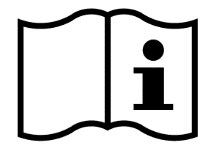 4 	ISO 7000, symbol 16412.3.2.	The space mentioned in paragraph 2.3.1.5 2.3.1.6. above shall be indicated in the drawings accompanying the application for approval.2.3.3.	Halogen filament light sources meeting the requirements of paragraph 3.7. 3.3.4. below shall be marked with a "U".2.3.4.	LED replacement light sources shall be marked “LEDr”.  This mark shall be placed after or below the designation of the relevant LED replacement light source category separated by a single character space or line space.2.3.5.	LED replacement light sources that operate in only one position while by design the LED replacement light source or its electrical connector can be inserted in more than one position, shall be marked with the voltage polarity, which is to be connected to the respective terminals of the light source, using the symbols “+” or “―” according to the voltage polarity specification given in the relevant light source category data sheet, placed closely to or on the respective terminal.2.3.6.	In the case of electrical/electronic controls not integrated with the LED replacement light source, the controls used for the type approval shall be marked with type and trade mark identification and with the rated voltage and wattage, as indicated on the relevant lamp data sheet, as well as the category designation(s) and approval code(s) of the LED replacement light source(s) approved with these electrical/electronic controls.2.3.6.	The AE device(s) or the cable(s) permanently fixed to the AE device(s), if any, shall bear:2.3.6.1.	the trade name or mark of the applicant;2.3.6.2.	the rated maximum voltage and rated maximum wattage;2.3.6.3.	the specific identification code(s), or if it concerns a new application, a space sufficient to accommodate the specific identification code.  2.3.7.	The specific identification code of an AE device shall comprise the starting character "Æ"* for "ADDITIONAL ELECTRONICS”, followed by the distinguishing number of the country of the approval authority and, separated by a single character space, the approval code of the LED replacement light source, with which the additional electronics device(s) has/have been approved.  Annex 3 to this Regulation gives an example of arrangement of a specific identification code.*	Unicode 00C6 Hex2.3.8.	An AE device may bear more than one specific identification code together with the belonging trade name or mark if all are from the same applicant.2.3.7. 2.3.9.	Inscriptions other than those covered by paragraphs 2.3.1. and 2.4.3. may be affixed, on the condition that they do not adversely affect the luminous characteristics.2.4.		Approval2.4.1.	If all samples of a type of filament light source which are submitted in pursuance of paragraphs 2.2.2.3. or 2.2.3.2. above meet the requirements of this Regulation, whereby for LED replacement light sources also the provision in paragraph 3.4.7.1. applies, approval shall be granted.2.4.2. 	An approval code shall be assigned to each type approved. This approval code shall consist of Section 3 of the approval number.5 The same Contracting Party may not assign the same code to another type of filament light source. Notice of approval or of extension or refusal or withdrawal of approval or production definitively discontinued of a type of filament light source pursuant to this Regulation shall be communicated to the Parties of the Agreement which apply this Regulation by means of a form conforming to the model in Annex 2 to this Regulation and of a drawing, supplied by the applicant for approval in a format not exceeding A4 (210 x 297 mm) and on a scale of at least 2:1. If the applicant so desires, the same approval number (and the same correlating approval code may be assigned to the filament light source emitting white light and to the filament light source emitting selective-yellow light (see paragraph 2.1.2.3. 2.1.2.).5	1958 Agreement, Revision 3, Schedule 4 (E/ECE/TRANS/505/Rev.3).2.4.3.	To every filament light source conforming to a type approved under this Regulation there shall be affixed in the space referred to in paragraph 2.3.1.5. 2.3.1.6., in addition to the inscriptions required under paragraph 2.3.1., an international approval mark consisting of:2.4.3.1.	A truncated circle surrounding the letter "E" followed by the distinguishing number of the country which has granted approval6. 6	The distinguish numbers of the Contracting Parties to the 1958 Agreement are reproduced in Annex 3 to Consolidated Resolution on the Construction of Vehicles (R.E.3) (TRANS/WP.29/78/Rev.6).2.4.3.2.	The approval code, placed close to the truncated circle.2.4.4.	If the applicant has obtained the same approval number (and the same correlating approval code for several trade names or marks, one or more of them will suffice to meet the requirements of paragraph 2.3.1.1.2.4.5.	The marks and inscriptions specified in paragraphs 2.3.1. 2.3.5., 2.3.6. and 2.4.3. shall be clearly legible and be indelible. 2.4.6.	Annex 3 to this Regulation gives an examples of arrangement of the approval mark and specific identification code. “Paragraph 3.2., amend to read:“3.2.		General specifications3.2.1.	Each sample submitted shall conform to the relevant specifications of this Regulation.3.2.2.	Filament lLight sources shall be so designed as to be and to remain in good working order when in normal use. They shall moreover exhibit no fault in design or manufacture.3.2.3. 	The filament(s) shall be the only element(s) of the filament light source that generate and emit light when energised.	The solid state junction(s) and possibly one or more elements for fluorescence-based conversion shall be the only element(s) of the LED replacement light source that generate(s) and emit(s) light when energized.”Paragraph 3.3. (former), amend to read:“3.3.	Manufacture3.3.1.3.2.4.	Filament lLight sources bulbs shall exhibit no scores or spots which might impair their efficiency and their optical performance.  This shall be verified for LED replacement light sources when commencing approval testing and when required in the respective paragraphs in this Regulation.3.3.2.3.2.5.	Filament lLight sources shall be equipped with standard caps complying with the cap data sheets of IEC Publication 60061, as specified on the individual data sheets of Annex 1.3.2.5.1.	LED replacement light sources shall be equipped with a cap of the same cap designation as specified for its counterpart filament light sources with the same category designation.3.2.5.2.	Outer dimensions of the cap of the LED replacement light source may deviate from those specified in the relevant cap data sheet of IEC Publication 60061 if specified in the relevant light source category data sheet.3.3.3.3.2.6.	The cap shall be strong and firmly secured to the bulb of the filament light source.3.3.4.3.2.7.	To ascertain whether filament light sources conform to the requirements of paragraphs 3.3.1. 3.2.4. to 3.3.3 3.2.6. above, a visual inspection, a dimension check and, where necessary, a trial fitting into the holder as specified in IEC publication 60061 shall be carried out.“Insert a new paragraph 3.3., to read:“3.3.	Filament light sources (incandescent technology)”	Paragraphs 3.4. to 3.10, including subparagraphs and references, renumber as paragraphs 3.3.1. to 3.3.7., respectively.Paragraph 3.3.3.3. (renumbered), amend to read:“3.3.3.3.	The colour of the light emitted shall be measured by the method specified in Annex 5. Each measured value shall lie within the required chromaticity area7.  Moreover, in the case of filament light sources emitting white light, the measured values shall not deviate more than 0.020 unit in the x and/or y direction from a point of choice on the Planckian locus (CIE , 3rd  015 :2018, 4th edition). Filament light sources for use in light signalling devices shall meet the requirements as specified in paragraph 4.4.2. of IEC Publication 60809, Edition 3.”7	For conformity of production purposes of amber and red colour only, at least 80 per cent of the measuring results shall lie within the required chromaticity area.Insert a new paragraph 3.4. to read:“3.4.	LED replacement light sources (LED technology)3.4.1.	Tests3.4.1.1.	LED replacement light sources shall first be aged at their test voltage for at least forty-eight hours. For LED replacement light sources with the counterpart being a dual filament light sources, each function shall be aged separately.3.4.1.2.	Unless otherwise specified, electrical and photometric measurements shall be carried out at the relevant test voltage(s).3.4.1.3.	Electrical measurements as specified in Annex 6 shall be carried out with instruments of at least class 0.2 (0.2 per cent full scale accuracy).3.4.2.	Position and dimensions of light emitting area3.4.2.1.	The position and dimensions of the light emitting area shall conform to the requirements as given on the relevant data sheet of Annex 1.3.4.2.2.	The measurement shall be made after ageing the LED replacement light source according to paragraph 3.4.1.1.3.4.3. 	Luminous flux3.4.3.1.	When measured according to the conditions specified in Annex 6, the luminous flux shall be within the limits given on the relevant data sheet of Annex 1.3.4.3.2.	The measurement shall be made after ageing the LED replacement light source according to 3.4.1.1.3.4.4. 	Normalized luminous intensity distribution / cumulative luminous flux distribution3.4.4.1.	When measured according to the test conditions specified in Annex 6, the normalized luminous intensity distribution and/or cumulative luminous flux distribution shall be within the limits given on the relevant data sheet of Annex 1.3.4.4.2.	The measurement shall be made after ageing the LED replacement light source according to paragraph 3.4.1.1.3.4.5.	Colour3.4.5.1.	The colour of the light emitted by the LED replacement light sources shall be specified on the relevant data sheet. The definitions of the colour of the light emitted given in Regulation No. 48 and its series of amendments in force at the time of application for type approval shall apply to this regulation.3.4.5.2.	The colour of the light emitted shall be measured by the method specified in Annex 6. The measured integral value of the chromaticity coordinates shall lie within the required chromaticity area. 3.4.5.2.1.	Moreover, in the case of LED replacement light sources emitting white light and for use in forward lighting devices, the colour shall be measured in the same directions as where the luminous intensity distribution is specified in the relevant data sheet, but only where the specified minimum luminous intensity is exceeding 50 cd/klm. The measured values shall lie within the required chromaticity area for white light.3.4.5.3.	Moreover, in the case of LED replacement light sources emitting white light, the minimum red content of the light shall be such that:	where:	Ee() (unit: W)	is the spectral distribution of the irradiance;	V() 	(unit: 1)	is the spectral luminous efficiency;	 	(unit: nm)	is the wavelength.	This value shall be calculated using intervals of one nanometer.3.4.5.4.	The correlated colour temperature8 of LED replacement light sources emitting white light shall be no more than 3000 K, unless otherwise defined in the relevant data sheet of Annex 1.8 	CIE S 017/E: 2011: ILV: International Lighting Vocabulary, or eILV; term 17-2583.4.6.	UV-radiation	The UV-radiation of the LED replacement light source shall be such that the LED light source is of the low UV type complying with:	where:	S()(unit: 1) is the spectral weighting function;	km = 683 lm/W is the maximum value of the luminous efficacy of radiation.	(For definitions of the other symbols see paragraph 3.4.5.3.).	This value shall be calculated using intervals of one nanometer.  The UV-radiation shall be weighted according to the values as indicated in the Table below:Note: 	Values according to "IRPA/INIRC Guidelines on limits of exposure to ultraviolet radiation".  Wavelengths (in nanometers) chosen are representative; other values should be interpolated.3.4.7.	Electrical characteristics3.4.7.1.	Electrical characteristics shall be tested at least at one sample and, in the case of a high-efficiency LED replacement light source, including and excluding the AE device(s), if any.  3.4.7.2.	The electrical current of the LED replacement light source shall be measured at ambient temperature of (23 ± 2) °C in still air after 1 minute and after 30 minutes of operation at test voltage.  Measured values of the electrical current shall be within the limits as specified in the relevant data sheet of Annex 1.However, in the case of a high efficiency LED replacement light source, measured values of the electrical current shall be within the range(s) specified by the applicant according to paragraph 2.2.2.2.3.; if an AE device is prescribed by the applicant according to paragraph 2.2.2.2.2, measured values of the electrical current shall also be within the limits as specified in the relevant data sheet of Annex 1 with AE device(s) connected. 3.4.7.3.	The LED replacement light source shall comply with the technical requirements to an electrical/electronic sub-assembly (ESA) as specified by Regulation No. 10 and its series of amendments in force at the time of application for type approval.3.4.7.4.	The LED replacement light source shall not emit light when energized for 2 milliseconds or shorter.3.4.7.5.	Modulated light, emitted by the LED replacement light source when operated at a pulse-width modulated (PWM) voltage having an effective value, which is equal to the value of the prescribed test voltage, at frequencies of 100 Hz, 125 Hz, 150 Hz, 175 Hz and 200 Hz and all with a 90% duty cycle9, shall not exhibit any frequency components lower than the applied PWM frequency.9	ON time as percentage of the total time of one PWM cycle.3.4.7.6.	If an objective luminous flux value for a dimming mode is specified in the relevant data sheet of Annex 1, this shall be tested.  3.4.8.	Cap temperature	When measured according to the conditions specified in Annex 6, the cap temperature of the LED replacement light source, except if it is of a high-efficiency type, shall not exceed the maximum cap temperature value indicated in the relevant datasheet of Annex 1. “Paragraphs 4. to 8., including subparagraphs and references, renumber as paragraphs 5. to paragraph 9., respectively.Insert a new paragraph 4. to read:“4.		Requirements to the packaging of LED replacement light sources4.1.	Each package shall display the following information:4.1.1.	The trade name or mark of the manufacturer applicant;4.1.2.	The rated voltage;4.1.3.	The designation of the LED replacement light source category and separated by a single character or line space “LEDr”;4.1.4.	The approval code;4.2.	In the case of LED replacement light sources for which at least one of the statements conditions in paragraph 2.2.2.2.2. is provided by the applicant at type approval applies, the following requirements apply:4.2.1.	Each package shall also display the following symbol10:10 	ISO 7000, symbol 16414.2.2.	Each package shall contain instructions in an official language of the 1958 Agreement (i.e. English, French or Russian), supplemented by the corresponding text in the language of the country where it is sold:4.2.2.1.	Providing (a) website address(es) where the LED replacement light source manufacturer applicant shall publish up-to-date listing(s) of lighting and light signalling functions installed on vehicle models, specified by at least brand, type, model, and manufacturing period of the vehicle:4.2.2.1.1.	Stating that this LED replacement light source, including electrical/electronic controls not integrated with the LED light source AE device(s), if any listed, is suitable (or not) for fitment in these listed applications; 4.2.2.1.2.	Providing information for these listed applications, necessary for installation and proper functioning of the LED replacement light source, aimed at the consumer, on the conditions that apply as stated by the applicant according paragraph 2.2.2.2.2.4.2.2.2.	Referring to professional maintenance or repair shops, if the applicability of the LED replacement light source is unclear;4.2.2.3.	Warning, clearly legible, that if this LED replacement light source is not used in accordance with the instructions with its package and with the instructions provided with the vehicle, this LED replacement light source may cause a fault in the vehicle’s electrical system and/or pose an operational and/or traffic safety risk;4.2.3.	The manufacturer applicant shall provide the instructions, as referred to in paragraph 4.2.2., for displaying purposes at the point of sales without opening the package.“Paragraph 5.1. (renumbered), amend to read:“5.1.	Filament lLight sources approved to this Regulation shall be so manufactured as to conform to the type approved by meeting the inscriptions and technical requirements set forth in this Regulation, paragraph 3. above and Annexes 1 and, 3; in the case of filament light sources also and Annex 4; to this Regulation in the case of LED replacement light sources also Annex 6.”Paragraph 5.3.5. (renumbered), amend to read:“5.3.5.	Ensure that for each type of filament light source, at least the tests prescribed in Annex 7 6 to this Regulation are carried out;”Insert a new paragraph 5.3.7. to read:“5.3.7.		Keep record of the information and listings, including the modifications and modification dates, published on its websites as described in paragraph 4.2.2.1.”Paragraph 6.1. (renumbered), amend to read:“6.1.	The approval granted in respect of a filament light source pursuant to this Regulation may be withdrawn if the requirements are not met or if a filament light source bearing the approval mark does not conform to the type approved.”Paragraph 9.1. (renumbered), footnote 6, renumber to footnote 11.Annex 1, amend to read:		“Annex 1		Sheets* for filament light sources and their LED replacement light sourcesThe sheets of the relevant filament light source category and the group in which this category is listed with restrictions on the use of this category shall apply as incorporated in Resolution [R.E.45] or its subsequent revisions, applicable at the time of application for type approval of the filament light source.”Annex 2, items 1 to 3, amend to read:	“1.	Trade name or mark of the filament light source :		2.	Manufacturer's name for the type of filament light source :			Manufacturer’s name(s) for the AE device(s) 	 	3.	Manufacturer's name(s) and address(es):	 “Item 9, amend to read:	“9.	Concise description:			Category of filament light source:			Rated voltage:			Rated wattage of filament light source:			Colour of the light emitted: White/selective-yellow/amber/red2		Colour coating on glass bulb of the filament light source: yes/no2		Halogen filament light source: yes/no2		LED replacement light source: yes/no2		High-Efficiency: yes/no2			Electrical or electronic controls not integrated with the LED replacement 	light source 			AE device(s):	yes/no2			Specific identification code(s) of AE device(s):	“Annex 3, amend to read:“….The above approval mark affixed to a filament light source indicates that the light source has been approved in the United Kingdom (E 11) under the approval code 0001.….”		“Annex 3 		Examples of the arrangement of the approval mark and specific identification code		(See paragraph 2.4.3)The above approval mark above affixed to a filament light source indicates that the light source has been approved in the United Kingdom (E 11) under the approval code 0001. 	The approval mark above affixed to the light source, preceded by the character “ͰE   ”, indicates a high-efficiency LED replacement light source that has been approved in The Netherlands (E 4) under the approval code 1953. Æ E4 1953The AE device bearing the specific identification code shown above has been approved together with a high-efficiency LED replacement light source approved in The Netherlands (E4) under approval number 1953.”Annexes 6 to 9, including all references, renumber as Annexes 7 to 10, respectively.Insert a new Annex 6 to read:"Annex 6Method of measurement of electrical, photometrical and thermal characteristics of LED replacement light sourcesLED replacement light sources shall be measured in still air at ambient temperature of (23 ± 2) °C, and at an additional ambient temperature if indicated in the relevant data sheet of Annex 1. 1.	Luminous flux1.1.	A luminous flux measurement using an integrating method shall be made after 1 minute and after 30 minutes of operation. 1.2.	The luminous flux values, as measured after 30 minutes shall comply with the minimum and maximum requirements.Additionally, unless otherwise specified on the data sheet,Either the luminous flux value measured after 30 minutes shall be in between 100 per cent and 80 per cent of the luminous flux value measured after 1 minute; orThe luminous flux value measured after 1 minute shall comply with the minimum and maximum requirements, and in addition the luminous flux value measured after 30 minutes shall not deviate by more than ± 20 per cent from the luminous flux value measured after 1 minute.1.3.	Measurements have to be carried out at relevant test voltage and at the minimum and maximum values of the relevant voltage range. Unless specified more tightly on the data sheet the following deviation of the luminous flux at the tolerance interval limits shall not be exceeded. * 	The maximum luminous flux deviation at the tolerance limits is calculated by using the measured flux at test voltage as reference. The luminous flux behaviour shall be substantially uniform within the voltage range specified in the table.2. 	Normalized luminous intensity/ cumulative luminous flux2.1.	The luminous intensity measurements shall be started after 30 minutes of operation.2.2.	Measurements have to be carried out at relevant test voltage. 2.3	Normalized luminous intensity of a test sample is calculated by dividing the luminous intensity distribution as measured under paragraph 2.1. and 2.2. of this annex by the luminous flux as determined under paragraph 1.2. of this annex.3.	Colour	The colour of the light emitted as measured under the conditions as described paragraph in 1.1. of this annex shall be within the required colour boundaries.4.	Power consumption4.1	A power consumption measurement shall be made under the same conditions as described in paragraph 1.1. of this annex using the requirements of paragraph 3.4.1.3. of this Regulation.4.2	Power consumption measurements shall be carried out at relevant test voltage and test voltage range, if specified in the relevant data sheet of Annex 1.4.3 	Values obtained shall comply with the minimum and maximum requirements of the relevant data sheet.5.	Electrical current5.1.	An electrical current measurement shall be made under the same conditions as described in paragraph 1.1. of this annex using the requirements of paragraph 3.4.1.3. of this Regulation.5.2.	Electrical current measurements shall be carried out at relevant test voltage and test voltage range, if specified in the relevant data sheet of Annex 1.5.3.	Values obtained shall comply with the minimum and maximum requirements of the relevant data sheet.6.	Cap temperature6.1.	A cap temperature measurement shall be made under the same conditions as described in paragraph 1.1. of this annex.6.2.	Measurements shall be carried out at relevant test voltage.6.3.	The cap temperature shall be determined at the location indicated in the light source category data sheet."Annex 7 (renumbered), paragraphs 1., 2., 2.3. (two instances), 2.4. and 2.5. (three instances), delete “filament”.Annex 8 (renumbered), Table 1, including footnotes, amend to read:“Table 1Characteristics “Table 3, including the introductory text above the table, amend to read:“Qualifying limits for acceptance based on different numbers of test results for each grouping of characteristics are listed in Table 3 given as maximum number of non-compliance. The limits are based on an acceptable level of 6.5 per cent of non-compliance for filament light sources and 5 per cent for LED replacement light sources, assuming an acceptance probability of at least 0.95.Table 3“Annex 9 (renumbered), paragraphs 1., 2. and 4., delete “filament”. Annex 10 (renumbered), introductory text and notes * and **, delete “filament”.	II.		Justification	This proposal introduces LED replacement light sources (LEDr) in UN Regulation No. 37.  It is part of a package together with other proposals which aim to:Exclude the possibility of approval of LED replacement light sources according to UN Regulation No. 128;Introduce a first category of an LED replacement light source H11 (LEDr) into Resolution R.E.5;Inform GRE on the Equivalence Criteria, Guide for specifying LED replacement light source categories as equivalents for corresponding filament light source categories, intended for publication on the Working Party on Lighting and Light-Signalling (GRE) website under the section “Documents for reference only”.An additional electronics device (AE device), not integrated with but for connection to a LED replacement light source, to augment the electrical current, without changing the other characteristics of the light source, is only needed in combination with a high-efficiency LED replacement light source when applied in a vehicle with a high trigger level of the failure detection or monitoring system.  The instructions should specify whether this device will be needed in any of the listed applications.For a high-efficiency LED replacement light source the applicant shall specify a range of the electrical current at test voltage which is below the minimum objective value of the electrical current, as specified in the relevant light source category data sheet, which does not apply to the LED replacement light source without AE device.S()S()S()2500.4303050.0603550.000 162550.5203100.0153600.000 132600.6503150.0033650.000 112650.8103200.0013700.000 092701.0003250.000 503750.000 0772750.9603300.000 413800.000 0642800.8803350.000 343850.000 0532850.7703400.000 283900.000 0442900.6403450.000 243950.000 0362950.5403500.000 204000.000 0303000.300Rated voltageMin voltageMax voltage6  6.0  7.01212.014.02424.028.0Corresponding luminous flux tolerance*±30%±15%Grouping of characteristicsGrouping* of test records between filament light source types of the same category and of the same light producing technologyMinimum 12 monthly sample per grouping*Acceptable level of non-compliance per grouping of characteristics (%)Marking, legibility and durabilityAll types with the same external dimensions3151Bulb qualityAll types with the same bulb3151Colour of the bulbAll types (emitting red and amber light) of the same category and colour technology201External filament light source dimensions (excluding cap/base)All types of the same category2001Dimensions of caps and basesAll types of the same category2006.5Dimensions related to internal elements**All filament light sources of one type2006.5Initial readings, watts and lumens and for LED replacement light sources also colour **All filament light sources of one type2001Additional characteristics of filament light sourcesAdditional characteristics of filament light sourcesAdditional characteristics of filament light sourcesAdditional characteristics of filament light sourcesBulb qualityAll types with the same bulb3151Colour of the bulbAll types (emitting red and amber light) of the same category and colour technology201Colour endurance testAll filament light sources (emitting red, amber and white light) of one colour coating technology 20***1Additional characteristics of LED replacement light sourcesAdditional characteristics of LED replacement light sourcesAdditional characteristics of LED replacement light sourcesAdditional characteristics of LED replacement light sourcesNormalised luminous intensity or cumulative luminous flux distributionAll LED replacement light sources of one type206.5Electrical current****All LED replacement light sources of one type201For the notes see below and/or next pageFor the notes see below and/or next pageFor the notes see below and/or next pageFor the notes see below and/or next page*	The assessment shall in general cover series production filament light sources from individual factories. A manufacturer may group together records concerning the same type from several factories, provided these operate under the same quality system and quality management.**	In case a filament light source has more than one inner element (filament, shield) the grouping of characteristics (dimensions, watts, lumens) applies to each element separately.  	In case a LED replacement light source has more than one light output function the grouping of characteristics (dimensions, power, colour and luminous flux) applies to each element and light emitting surface separately.***	Representative distribution over categories of filament light sources using the same colour coating technology and finishing, and that comprises filament light sources of the smallest and the largest diameter of the outer bulb, each at the highest rated wattage.****	LED replacement light sources only.Number of filament light sources in recordsQualifying limitNumber of filament light sources in recordsQualifying limitNumber of filament light sources in recordsQualifying limit   –   2021 – 3233 – 5051 – 8081 – 125126  - 200201 - 213214 - 227228 - 240241 - 254255 - 268269 - 281282 - 295296 - 308309 - 322323 - 336337 - 349350 - 363364 - 376377 - 390391 - 404405 - 417418 - 431432 - 444445 - 458459 - 472473 - 485486 - 499500 - 512513 - 526527 - 54035710142122232425262728293031323334353637383940414243444546500 - 512513 - 526527 – 540541 - 553554 - 567568 - 580581 - 594595 - 608609 - 621622 - 635636 - 648649 - 662663 - 676677 - 689690 - 703704 - 716717 - 730731 - 744745 - 757758 - 771772 - 784785 - 798799 - 812813 - 825826 - 839840 - 852853 - 866867 - 880881 - 8934445464748495051525354555657585960616263646566676869707172881 – 893894 - 907908 - 920921 - 934935 - 948949 - 961962 - 975976 - 988989 - 1,0021,003 -,10161,017 - 1,0291,030 - 1,0431,044 - 1,0561,057 - 1,0701,071 - 1,0841,085 - 1,0971,098 - 1,1111,112 - 1,1241,125 - 1,1381,139 - 1,1521,153 - 1,1651,166 - 1,1791,180 - 1,1921,193 - 1,2061,207 - 1,2201,221 - 1,2331,234 - 1,249727374757677787980818283848586878889909192939495969798